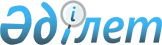 Меңдіқара ауданының 2013-2015 жылдарға арналған аудандық бюджеті туралыҚостанай облысы Меңдіқара ауданы мәслихатының 2012 жылғы 19 желтоқсандағы № 108 шешімі. Қостанай облысының Әділет департаментінде 2012 жылғы 24 желтоқсанда № 3943 тіркелді      РҚАО ескертпесі.

      Мәтінде авторлық орфография және пунктуация сақталған.

      Қазақстан Республикасының 2008 жылғы 4 желтоқсандағы Бюджет Кодексінің 75-бабына сәйкес, Меңдіқара аудандық мәслихаты ШЕШТІ:



      1. Меңдіқара ауданының 2013-2015 жылдарға арналған бюджеті тиісінше 1, 2 және 3-қосымшаларға сәйкес, оның ішінде 2013 жылға мынадай көлемдерде бекітілсін:



      1) кірістер – 1838104,8 мың теңге, оның ішінде:

      салықтық түсімдер бойынша – 446033,0 мың теңге;

      салықтық емес түсімдер бойынша – 5941,0 мың теңге;

      негізгі капиталды сатудан түсетін түсімдер бойынша – 1604,0 мың теңге;

      трансферттер түсімі бойынша – 1384526,8 мың теңге;

      2) шығындар – 1840770,6 мың теңге;

      3) таза бюджеттік кредиттеу – 26181,2 мың теңге, оның ішінде:

      бюджеттік кредиттер – 31125,2 мың теңге;

      бюджеттік кредиттерді өтеу – 4944,0 мың теңге;

      4) қаржы активтерімен операциялар бойынша сальдо – 8500,0 мың теңге, оның ішінде:

      қаржы активтерін сатып алу – 8500,0 мың теңге;

      5) бюджет тапшылығы (профициті) – -37347,0 мың теңге;

      6) бюджет тапшылығын қаржыландыру (профицитін пайдалану) – 37347,0 мың теңге

.

      Ескерту. 1-тармақ жаңа редакцияда - Қостанай облысы Мендіқара ауданы мәслихатының 12.12.2013 № 189 шешімімен (2013 жылдың 1 қаңтарынан бастап қолданысқа енгізіледі).



      2. Аудан бюджетіне жеке табыс салығын және әлеуметтік салықты 100 пайыз енгізу жолымен табыстарды бөлу нормативтері белгіленсін.



      3. 2013 жылға арналған аудандық бюджетте республикалық бюджеттен нысаналы ағымдағы трансферттер түсімдерінің қарастырылғаны ескерілсін, оның iшiнде:



      1) эпизоотияға қарсы іс-шараларды жүргізуге 38337,0 мың теңге сомасында;



      2) мектепке дейінгі білім беру ұйымдарында мемлекеттік білім тапсырысын іске асыруға 32868,0 мың теңге сомасында;



      3) Қазақстан Республикасында білім беруді дамытудың 2011-2020 жылдарға арналған мемлекеттік бағдарламасын іске асыруға, оның iшiнде:

      физика, химия, биология кабинеттерін оқу құралдарымен жарақтандыруға 12291,0 мың теңге сомасында;

      үйде оқытылатын мүгедек балаларды жабдықпен, бағдарламалық қамтыммен қамтамасыз етуге 1240,0 мың теңге;



      4) жетім баланы (жетім балаларды) және ата-аналарының қамқорынсыз қалған баланы (балаларды) күтіп-ұстауға асыраушыларына ай сайынғы ақшалай қаражат төлемдері 10195,0 мың теңге сомасында;



      5) мектеп мұғалімдері және мектепке дейінгі білім беру ұйымдарының тәрбиешілеріне біліктілік санаты үшін қосымша ақы мөлшерін ұлғайтуға 16505,0 мың теңге сомасында;



      6) үш деңгейлік жүйе бойынша біліктілікті арттырудан өткен мұғалімдерге төленетін еңбек ақыны арттыруға 8194,0 мың теңге сомасында;



      4. 2013 жылға арналған аудандық бюджетте республикалық бюджеттен мынадай бағыттар бойынша іске асырылатын қаражаттар түсімінің қарастырылғаны ескерілсін:

      "Өңірлерді дамыту" Бағдарламасы шеңберінде өңірлерді экономикалық дамытуға жәрдемдесу бойынша іс шараларды іске асыруға 24150,0 мың теңге сомасында;

      Жұмыспен қамту 2020 бағдарламасын іске асыруға, оның ішінде:

      жалақыны ішінара субсидиялауға 4537,0 мың теңге сомасында;

      жұмыспен қамту орталықтарын қызметін қамтамасыз етуге 9078,0 мың теңге сомасында;

      жастар тәжірибесіне 3037,0 мың теңге сомасында;

      кадрларды қайта даярлауға және біліктіліктерін арттыруға 1405,0 мың теңге сомасында.



      4-1. 2013 жылға арналған аудандық бюджетте 314,6 мың теңге сомасында республикалық бюджеттен және 0,2 мың теңге сомасында облыстық бюджеттен бөлінетін нысаналы трансферттерді қайтару қарастырылғаны ескерілсін.

      Ескерту. Шешім 4-1-тармақпен толықтырылды - Қостанай облысы Мендіқара ауданы мәслихатының 19.02.2013 № 119 шешімімен (2013 жылдың 1 қаңтарынан бастап қолданысқа енгізіледі).



      4-2. 2013 жылға арналған аудандық бюджетте 10837,0 мың теңге сомасында республикалық бюджеттен жергілікті атқарушы органдардың штат санын ұлғайтуға қаражаттар түсімі ескерілсін.

      Ескерту. Шешім 4-2-тармақпен толықтырылды - Қостанай облысы Мендіқара ауданы мәслихатының 10.07.2013 № 155 шешімімен (2013 жылдың 1 қаңтарынан бастап қолданысқа енгізіледі).



      5. 2013 жылға арналған аудандық бюджетте Жұмыспен қамту 2020 бағдарламасы шеңберінде елді мекендерді дамытуға нысаналы ағымдағы трансферттер түсімі көзделгені ескерілсін, Буденов орта мектебін күрделі жөндеу жүргізуге 130095,0 мың теңге сомасында.



      6. 2013 жылға арналған аудандық бюджетте мамандарға әлеуметтік қолдау шараларын іске асыруға нысаналы трансферттер сомалары мен кредиттер түсімі көзделгені ескерілсін, тиісінше 5524,6 мың теңге және 31125,2 мың теңге сомасында.

      Ескерту. 6-тармақ жаңа редакцияда - Қостанай облысы Мендіқара ауданы мәслихатының 25.10.2013 № 181 шешімімен (2013 жылдың 1 қаңтарынан бастап қолданысқа енгізіледі).



      7. Ауданның ревизиялық комиссиясының таратылуына және "Қостанай облысы бойынша ревизиялық комиссия" мемлекеттік мекемесінің құрылуына байланысты, 2013 жылға арналған аудандық бюджетте облыстық бюджетке трансферттерді қайтару 2131,0 мың теңге сомасында көзделгені ескерілсін.



      8. 2013 жылға арналған аудандық бюджетте коммуналдық шаруашылықты дамытуға нысаналы трансферттер сомаларының түсімі көзделгені, 34860,0 мың теңге сомасында, одан 2634,0 мың теңге облыстық бюджеттен қаржыландыру 4-қосымшаға сәйкес ескерілсін.



      9. 2013 жылға арналған Меңдіқара ауданының жергілікті атқарушы органының резерві 4500 мың теңге сомасында бекітілсін.



      10. Селолардың және селолық округтердің 2013 жылға арналған бюджеттік бағдарламаларының тізбесі 5-қосымшаға сәйкес бекітілсін.



      11. 2013 жылға арналған жергілікті бюджетті атқару процесінде секвестрлеуге жатпайтын бюджеттік бағдарламаларының тізбесі 6-қосымшаға сәйкес бекітілсін.



      12. Осы шешім 2013 жылдың 1 қаңтарынан бастап қолданысқа енгізіледі.      Сессия төрайымы                            Н. Өтеулина      Аудандық

      мәслихаттың хатшысы                        В. Леонов      КЕЛІСІЛДІ:      "Меңдіқара ауданының қаржы

      бөлімі" мемлекеттік

      мекемесінің бастығы

      _____________ С. Хабалкина      "Меңдіқара ауданының экономика

      және бюджет жоспарлау бөлімі"

      мемлекеттік мекемесінің бастығы

      _____________ Г. Айсенова

Мәслихаттың          

2012 жылғы 19 желтоқсандағы  

№ 108 шешіміне 1-қосымша    

2013 жылға арналған Меңдіқара

ауданының бюджеті      Ескерту. 1-қосымша жаңа редакцияда - Қостанай облысы Меңдіқара ауданы мәслихатының 12.12.2013 № 189 шешімімен (2013 жылдың 1 қаңтарынан бастап қолданысқа енгізіледі).

Мәслихаттың       

2012 жылғы 19 желтоқсандағы 

№ 108 шешіміне 2-қосымша   

2014 жылға арналған Меңдіқара ауданының бюджеті

Мәслихаттың        

2012 жылғы 19 желтоқсандағы 

№ 108 шешіміне 3-қосымша   

2015 жылға арналған Меңдіқара ауданының бюджеті

Мәслихаттың       

2012 жылғы 19 желтоқсандағы 

№ 108 шешіміне 4-қосымша   

2013-2015 жылдарға арналған республикалық

және облыстық бюджеттерден бөлінетін дамытуға

арналған нысаналы трансферттер есебінен

қаржыландырылатын жергілікті инвестициялық

жобалардың тізбесі

Мәслихаттың        

2012 жылғы 19 желтоқсандағы 

№ 108 шешіміне 5-қосымша   

Селолардың және селолық округтердің

2013 жылға арналған бюджеттік

бағдарламаларының тізбесі      Ескерту. 5-қосымша жаңа редакцияда - Қостанай облысы Меңдіқара ауданы мәслихатының 12.12.2013 № 189 шешімімен (2013 жылдың 1 қаңтарынан бастап қолданысқа енгізіледі).

Мәслихаттың        

2012 жылғы  19 желтоқсандағы 

№ 108 шешіміне 6-қосымша   

2013 жылға арналған жергілікті бюджетті

орындау процесінде секвестрлеуге жатпайтын

бюджеттік бағдарламаларының тізбесі
					© 2012. Қазақстан Республикасы Әділет министрлігінің «Қазақстан Республикасының Заңнама және құқықтық ақпарат институты» ШЖҚ РМК
				СанатыСанатыСанатыСанатыСанатыСомасы,

мың

теңгеСыныбыСыныбыСыныбыСыныбыСомасы,

мың

теңгеІшкі сыныбыІшкі сыныбыІшкі сыныбыСомасы,

мың

теңгеЕрекшелігіЕрекшелігіСомасы,

мың

теңгеАтауыСомасы,

мың

теңгеI. Кірістер1838104,8100000Салықтық түсімдер446033,0101200Жеке табыс салығы224927,0103100Әлеуметтік салық143009,0104000Меншікке салынатын салықтар60150,0104100Мүлікке салынатын салықтар13110,0104300Жер салығы3284,0104400Көлік құралдарына салынатын салық34823,0104500Бірыңғай жер салығы8933,0105000Тауарларға, жұмыстарға және қызметтерге салынатын ішкі салықтар14541,0105200Акциздер2222,0105300Табиғи және басқа да ресурстарды пайдаланғаны үшін түсетін түсімдер4635,0105400Кәсіпкерлік және кәсіби қызметті жүргізгені үшін алынатын алымдар7626,0105500Ойын бизнесіне салық58,0107000Басқа да салықтар55,0107100Басқа да салықтар55,0108000Заңдық мәнді іс-әрекеттерді жасағаны және (немесе) оған уәкілеттігі бар мемлекеттік органдар немесе лауазымды адамдар құжаттар бергені үшін алынатын міндетті төлемдер3351,0108100Мемлекеттік баж3351,0200000Салықтық емес түсімдер5941,0201000Мемлекеттік меншіктен түсетін кірістер1419,0201100Мемлекеттік кәсіпорындардың таза кірісі бөлігінің түсімдері23,0201500Мемлекет меншігіндегі мүлікті жалға беруден түсетін кірістер1391,0201700Мемлекеттік бюджеттен берілген кредиттер бойынша сыйақылар5,0202000Мемлекеттік бюджеттен қаржыландырылатын мемлекеттік мекемелердің тауарларды (жұмыстарды, қызметтерді) өткізуінен түсетін түсімдер4,0202100Мемлекеттік бюджеттен қаржыландырылатын мемлекеттік мекемелердің тауарларды (жұмыстарды, қызметтерді) өткізуінен түсетін түсімдер4,0204000Мемлекеттік бюджеттен қаржыландырылатын, сондай-ақ Қазақстан Республикасы Ұлттық Банкінің бюджетінен (шығыстар сметасынан) ұсталатын және қаржыландырылатын мемлекеттік мекемелер салатын айыппұлдар, өсімпұлдар, санкциялар, өндіріп алулар1700,0204100Мұнай секторы ұйымдарынан түсетін түсімдерді қоспағанда, мемлекеттік бюджеттен қаржыландырылатын, сондай-ақ Қазақстан Республикасы Ұлттық Банкінің бюджетінен (шығыстар сметасынан) ұсталатын және қаржыландырылатын мемлекеттік мекемелер салатын айыппұлдар, өсімпұлдар, санкциялар, өндіріп алулар1700,0206000Басқа да салықтық емес түсімдер2818,0206100Басқа да салықтық емес түсімдер2818,0300000Негізгі капиталды сатудан түсетін түсімдер1604,0301100Мемлекеттік мекемелерге бекітілген мемлекеттік мүлікті сату17,0303000Жерді және материалдық емес активтерді сату1587,0303100Жерді сату1508,0303200Материалдық емес активтерді сату79,0400000Трансферттердің түсімдері1384526,8402000Мемлекеттік басқарудың жоғары тұрған органдарынан түсетін трансферттер1384526,8Функционалдық топФункционалдық топФункционалдық топФункционалдық топФункционалдық топСомасы,

мың

теңгеКіші функцияКіші функцияКіші функцияКіші функцияСомасы,

мың

теңгеБюджеттік бағдарламалардың әкімшісіБюджеттік бағдарламалардың әкімшісіБюджеттік бағдарламалардың әкімшісіСомасы,

мың

теңгеБағдарламаБағдарламаСомасы,

мың

теңгеАтауыСомасы,

мың

теңгеII. Шығындар1840770,601Жалпы сипаттағы мемлекеттік қызметтер191984,401Мемлекеттік басқарудың жалпы функцияларын орындайтын өкілді, атқарушы және басқа органдар169131,7112Аудан (облыстық маңызы бар қала) мәслихатының аппараты11685,0001Аудан (облыстық маңызы бар қала) мәслихатының қызметін қамтамасыз ету жөніндегі қызметтер11622,0003Мемлекеттік органның күрделі шығыстары63,0122Аудан (облыстық маңызы бар қала) әкімінің аппараты51265,0001Аудан (облыстық маңызы бар қала) әкімінің қызметін қамтамасыз ету жөніндегі қызметтер48944,0003Мемлекеттік органның күрделі шығыстары2220,0009Ведомстволық бағыныстағы мемлекеттік мекемелерінің және ұйымдарының күрделі шығыстары101,0123Қаладағы аудан, аудандық маңызы бар қала, кент, ауыл, ауылдық округ әкімінің аппараты106181,7001Қаладағы аудан, аудандық маңызы бар қала, кент, ауыл, ауылдық округ әкімінің қызметін қамтамасыз ету жөніндегі қызметтер104426,0022Мемлекеттік органның күрделі шығыстары1755,702Қаржылық қызмет14251,7452Ауданның (облыстық маңызы бар қаланың) қаржы бөлімі14251,7001Ауданның (облыстық маңызы бар қаланың) бюджетін орындау және ауданның (облыстық маңызы бар қаланың) коммуналдық меншігін басқару саласындағы мемлекеттік саясатты іске асыру жөніндегі қызметтер13983,0010Жекешелендіру, коммуналдық меншікті басқару, жекешелендіруден кейінгі қызмет және осыған байланысты дауларды реттеу58,0011Коммуналдық меншікке түскен мүлікті есепке алу, сақтау, бағалау және сату147,2018Мемлекеттік органның күрделі шығыстары63,505Жоспарлау және статистикалық қызмет8601,0453Ауданның (облыстық маңызы бар қаланың) экономика және бюджеттік жоспарлау бөлімі8601,0001Экономикалық саясатты, мемлекеттік жоспарлау жүйесін қалыптастыру және дамыту және ауданды (облыстық маңызы бар қаланы) басқару саласындағы мемлекеттік саясатты іске асыру жөніндегі қызметтер8482,0004Мемлекеттік органның күрделі шығыстары119,002Қорғаныс1078,001Әскери мұқтаждар1078,0122Аудан (облыстық маңызы бар қала) әкімінің аппараты1078,0005Жалпыға бірдей әскери міндетті атқару шеңберіндегі іс-шаралар1078,004Білім беру1264770,501Мектепке дейінгі тәрбие және оқыту91754,0123Қаладағы аудан, аудандық маңызы бар қала, кент, ауыл, ауылдық округ әкімінің аппараты81037,0004Мектепке дейінгі тәрбие ұйымдарының қызметін қамтамасыз ету58357,0041Мектепке дейінгі білім беру ұйымдарында мемлекеттік білім беру тапсырысын іске асыруға22680,0464Ауданның (облыстық маңызы бар қаланың) білім бөлімі10717,0040Мектепке дейінгі білім беру ұйымдарында мемлекеттік білім беру тапсырысын іске асыруға10717,002Бастауыш, негізгі орта және жалпы орта білім беру1129659,5123Қаладағы аудан, аудандық маңызы бар қала, кент, ауыл, ауылдық округ әкімінің аппараты3218,0005Ауылдық жерлерде балаларды мектепке дейін тегін алып баруды және кері алып келуді ұйымдастыру3218,0464Ауданның (облыстық маңызы бар қаланың) білім бөлімі1126441,5003Жалпы білім беру1091051,5006Балаларға қосымша білім беру35390,009Білім беру саласындағы өзге де қызметтер43357,0464Ауданның (облыстық маңызы бар қаланың) білім бөлімі43357,0001Жергілікті деңгейде білім беру саласындағы мемлекеттік саясатты іске асыру жөніндегі қызметтер9359,0005Ауданның (облыстық маңызы бар қаланың) мемлекеттік білім беру мекемелер үшін оқулықтар мен оқу-әдістемелік кешендерді сатып алу және жеткізу7061,0012Мемлекеттік органның күрделі шығыстары4033,0015Жетім баланы (жетім балаларды) және ата-аналарының қамқорынсыз қалған баланы (балаларды) күтіп-ұстауға асыраушыларына ай сайынғы ақшалай қаражат төлемдері9874,0020Үйде оқытылатын мүгедек балаларды жабдықпен, бағдарламалық қамтыммен қамтамасыз ету739,0067Ведомстволық бағыныстағы мемлекеттік мекемелерінің және ұйымдарының күрделі шығыстары12291,006Әлеуметтік көмек және әлеуметтік қамсыздандыру72999,002Әлеуметтік көмек55969,0451Ауданның (облыстық маңызы бар қаланың) жұмыспен қамту және әлеуметтік бағдарламалар бөлімі55969,0002Еңбекпен қамту бағдарламасы9859,0005Мемлекеттік атаулы әлеуметтік көмек1427,0006Тұрғын үй көмегі64,0007Жергілікті өкілетті органдардың шешімі бойынша мұқтаж азаматтардың жекелеген топтарына әлеуметтік көмек12236,0010Үйден тәрбиеленіп оқытылатын мүгедек балаларды материалдық қамтамасыз ету346,0014Мұқтаж азаматтарға үйде әлеуметтік көмек көрсету14539,001618 жасқа дейінгі балаларға мемлекеттік жәрдемақылар16000,0017Мүгедектерді оңалту жеке бағдарламасына сәйкес, мұқтаж мүгедектерді міндетті гигиеналық құралдармен және ымдау тілі мамандарының қызмет көрсетуін, жеке көмекшілермен қамтамасыз ету1498,009Әлеуметтік көмек және әлеуметтік қамтамасыз ету салаларындағы өзге де қызметтер17030,0451Ауданның (облыстық маңызы бар қаланың) жұмыспен қамту және әлеуметтік бағдарламалар бөлімі17030,0001Жергілікті деңгейде халық үшін әлеуметтік бағдарламаларды жұмыспен қамтуды қамтамасыз етуді іске асыру саласындағы мемлекеттік саясатты іске асыру жөніндегі қызметтер16800,0011Жәрдемақыларды және басқа да әлеуметтік төлемдерді есептеу, төлеу мен жеткізу бойынша қызметтерге ақы төлеу230,007Тұрғын үй–коммуналдық шаруашылық58749,302Коммуналдық шаруашылық34860,0458Ауданның (облыстық маңызы бар қаланың) тұрғын үй-коммуналдық шаруашылығы, жолаушылар көлігі және автомобиль жолдары бөлімі34860,0028Коммуналдық шаруашылығын дамыту34860,003Елді-мекендерді көркейту23889,3123Қаладағы аудан, аудандық маңызы бар қала, кент, ауыл, ауылдық округ әкімінің аппараты23889,3008Елді мекендерде көшелерді жарықтандыру13177,5009Елді мекендердің санитариясын қамтамасыз ету1313,1010Жерлеу орындарын күтіп-ұстау және туысы жоқ адамдарды жерлеу252,0011Елді мекендерді абаттандыру мен көгалдандыру9146,708Мәдениет, спорт, туризм және ақпараттық кеңістік104768,001Мәдениет саласындағы қызмет40401,0455Ауданның (облыстық маңызы бар қаланың) мәдениет және тілдерді дамыту бөлімі40401,0003Мәдени-демалыс жұмысын қолдау40401,002Спорт3637,4465Ауданның (облыстық маңызы бар қаланың) Дене шынықтыру және спорт бөлімі3637,4005Ұлттық және бұқаралық спорт түрлерін дамыту693,5006Аудандық (облыстық маңызы бар қалалық) деңгейде спорттық жарыстар өткізу567,0007Әртүрлі спорт түрлері бойынша аудан (облыстық маңызы бар қала) құрама командаларының мүшелерін дайындау және олардың облыстық спорт жарыстарына қатысуы2376,903Ақпараттық кеңістік43871,0455Ауданның (облыстық маңызы бар қаланың) мәдениет және тілдерді дамыту бөлімі41177,0006Аудандық (қалалық) кітапханалардың жұмыс істеуі36516,0007Мемлекеттік тілді және Қазақстан халықтарының басқа да тілдерін дамыту4661,0456Ауданның (облыстық маңызы бар қаланың) ішкі саясат бөлімі2694,0002Газеттер мен журналдар арқылы мемлекеттік ақпараттық саясат жүргізу жөніндегі қызметтер2240,0005Телерадио хабарларын тарату арқылы мемлекеттік ақпараттық саясатты жүргізу жөніндегі қызметтер454,009Мәдениет, спорт, туризм және ақпараттық кеңістікті ұйымдастыру жөніндегі өзге де қызметтер16858,6455Ауданның (облыстық маңызы бар қаланың) мәдениет және тілдерді дамыту бөлімі7079,0001Жергілікті деңгейде тілдерді және мәдениетті дамыту саласындағы мемлекеттік саясатты іске асыру жөніндегі қызметтер6917,0010Мемлекеттік органның күрделі шығыстары54,0032Ведомстволық бағыныстағы мемлекеттік мекемелерінің және ұйымдарының күрделі шығыстары108,0456Ауданның (облыстық маңызы бар қаланың) ішкі саясат бөлімі5601,0001Жергілікті деңгейде ақпарат, мемлекеттілікті нығайту және азаматтардың әлеуметтік сенімділігін қалыптастыру саласында мемлекеттік саясатты іске асыру жөніндегі қызметтер4709,0003Жастар саясаты саласында іс-шараларды іске асыру892,0465Ауданның (облыстық маңызы бар қаланың) Дене шынықтыру және спорт бөлімі4178,6001Жергілікті деңгейде дене шынықтыру және спорт саласындағы мемлекеттік саясатты іске асыру жөніндегі қызметтер4064,6004Мемлекеттік органның күрделі шығыстары114,010Ауыл, су, орман, балық шаруашылығы, ерекше қорғалатын табиғи аумақтар, қоршаған ортаны және жануарлар дүниесін қорғау, жер қатынастары72846,001Ауыл шаруашылығы28654,6453Ауданның (облыстық маңызы бар қаланың) экономика және бюджеттік жоспарлау бөлімі5524,6099Мамандардың әлеуметтік көмек көрсетуі жөніндегі шараларды іске асыру5524,6462Ауданның (облыстық маңызы бар қаланың) ауыл шаруашылығы бөлімі15966,0001Жергілікте деңгейде ауыл шаруашылығы саласындағы мемлекеттік саясатты іске асыру жөніндегі қызметтер15912,0006Мемлекеттік органның күрделі шығыстары54,0473Ауданның (облыстық маңызы бар қаланың) ветеринария бөлімі7164,0001Жергілікті деңгейде ветеринария саласындағы мемлекеттік саясатты іске асыру жөніндегі қызметтер6982,0003Мемлекеттік органның күрделі шығыстары82,0007Қаңғыбас иттер мен мысықтарды аулауды және жоюды ұйымдастыру100,006Жер қатынастары5638,0463Ауданның (облыстық маңызы бар қаланың) жер қатынастары бөлімі5638,0001Аудан (облыстық маңызы бар қала) аумағында жер қатынастарын реттеу саласындағы мемлекеттік саясатты іске асыру жөніндегі қызметтер5638,009Ауыл, су, орман, балық шаруашылығы, қоршаған ортаны қорғау және жер қатынастары саласындағы басқа да қызметтер38553,4473Ауданның (облыстық маңызы бар қаланың) ветеринария бөлімі38553,4011Эпизоотияға қарсы іс-шаралар жүргізу38553,411Өнеркәсіп, сәулет, қала құрылысы және құрылыс қызметі7263,002Сәулет, қала құрылысы және құрылыс қызметі7263,0466Ауданның (облыстық маңызы бар қаланың) сәулет, қала құрылысы және құрылыс бөлімі7263,0001Құрылыс, облыс қалаларының, аудандарының және елді мекендерінің сәулеттік бейнесін жақсарту саласындағы мемлекеттік саясатты іске асыру және ауданның (облыстық маңызы бар қаланың) аумағын оңтайла және тиімді қала құрылыстық игеруді қамтамасыз ету жөніндегі қызметтер7227,0015Мемлекеттік органның күрделі шығыстары36,012Көлік және коммуникация12250,001Автомобиль көлігі12250,0458Ауданның (облыстық маңызы бар қаланың) тұрғын үй-коммуналдық шаруашылығы, жолаушылар көлігі және автомобиль жолдары бөлімі12250,0023Автомобиль жолдарының жұмыс істеуін қамтамасыз ету12250,013Басқалар51609,803Кәсіпкерлік қызметті қолдау және бәсекелестікті қорғау6355,0469Ауданның (облыстық маңызы бар қаланың) кәсіпкерлік бөлімі6355,0001Жергілікті деңгейде кәсіпкерлік пен өнеркәсіпті дамыту саласындағы мемлекеттік саясатты іске асыру жөніндегі қызметтер5902,9003Кәсіпкерлік қызметті қолдау300,0004Мемлекеттік органның күрделі шығыстары152,109Басқалар45254,8123Қаладағы аудан, аудандық маңызы бар қала, кент, ауыл, ауылдық округ әкімінің аппараты23848,8040"Өңірлерді дамыту" Бағдарламасы шеңберінде өңірлерді экономикалық дамытуға жәрдемдесу бойынша шараларды іске іске асыру23848,8452Ауданның (облыстық маңызы бар қаланың) қаржы бөлімі2328,0012Ауданның (облыстық маңызы бар қаланың) жергілікті атқарушы органының резерві2328,0458Ауданның (облыстық маңызы бар қаланың) тұрғын үй-коммуналдық шаруашылығы, жолаушылар көлігі және автомобиль жолдары бөлімі19078,0001Жергілікті деңгейде тұрғын үй-коммуналдық шаруашылығы, жолаушылар көлігі және автомобиль жолдары саласындағы мемлекеттік саясатты іске асыру жөніндегі қызметтер19078,015Трансферттер2445,801Трансферттер2445,8452Ауданның (облыстық маңызы бар қаланың) қаржы бөлімі2445,8006Нысаналы пайдаланылмаған (толық пайдаланылмаған) трансферттерді қайтару314,8024Мемлекеттік органдардың функцияларын мемлекеттік басқарудың төмен тұрған деңгейлерінен жоғарғы деңгейлерге беруге байланысты жоғары тұрған бюджеттерге берілетін ағымдағы нысаналы трансферттер2131,0III. Таза бюджеттік кредиттеу26181,2Бюджеттік кредиттер31125,210Ауыл, су, орман, балық шаруашылығы, ерекше қорғалатын табиғи аумақтар, қоршаған ортаны және жануарлар дүниесін қорғау, жер қатынастары31125,201Ауыл шаруашылығы31125,2453Ауданның (облыстық маңызы бар қаланың) экономика және бюджеттік жоспарлау бөлімі31125,2006Мамандарды әлеуметтік қолдау шараларын іске асыру үшін бюджеттік кредиттер31125,205Бюджеттік кредиттерді өтеу4944,001Бюджеттік кредиттерді өтеу4944,01Мемлекеттік бюджеттен берілген бюджеттік кредиттерді өтеу4944,013Жеке тұлғаларға жергілікті бюджеттен берілген бюджеттік кредиттерді өтеу4944,0IV. Қаржы активтерімен операциялар бойынша сальдо8500,0Қаржы активтерін сатып алу8500,013Басқалар8500,009Басқалар8500,0452Ауданның (облыстық маңызы бар қаланың) қаржы бөлімі8500,0014Заңды тұлғалардың жарғылық капиталын қалыптастыру немесе ұлғайту8500,014Борышқа қызмет көрсету6,801Борышқа қызмет көрсету6,8452Ауданның (облыстық маңызы бар қаланың) қаржы бөлімі6,8013Жергілікті атқарушы органдардың облыстық бюджеттен қарыздар бойынша сыйақылар мен өзге де төлемдерді төлеу бойынша борышыны қызмет көрсету6,8V. Бюджет тапшылығы (-) / (профициті) (+)-37347,0VI. Бюджет тапшылығын қаржыландыру(профицитін пайдалану)37347,07Қарыздар түсімі31125,201Мемлекеттік ішкі қарыздар31125,202Қарыз алу келісім-шарттары31125,203Ауданның (облыстық маңызы бар қаланың) жергілікті атқарушы органы алатын қарыздар31125,216Қарыздарды өтеу4945,001Қарыздарды өтеу4945,0452Ауданның (облыстық маңызы бар қаланың) қаржы бөлімі4945,0008Жергілікті атқарушы органның жоғары тұрған бюджет алдындағы борышын өтеу4944,0021Жергілікті бюджеттен бөлінген пайдаланылмаған бюджеттік кредиттерді қайтару1,08Бюджет қаражаттарының пайдаланылатын қалдықтары11166,801Бюджет қаражаты қалдықтары11166,81Бюджет қаражатының бос қалдықтары11166,801Бюджет қаражатының бос қалдықтары11166,8СанатыСанатыСанатыСанатыСанатыСомасы,

мың

теңгеСыныбыСыныбыСыныбыСыныбыСомасы,

мың

теңгеІшкі сыныбыІшкі сыныбыІшкі сыныбыСомасы,

мың

теңгеЕрекшелігіЕрекшелігіСомасы,

мың

теңгеАТАУЫСомасы,

мың

теңгеКірістер1753549,0100000Салықтық түсімдер464750,0101100Корпорациялық табыс салығы233808,0101200Жеке табыс салығы233808,0103100Әлеуметтік салық158308,0104000Меншікке салынатын салықтар56478,0104100Мүлікке салынатын салықтар10646,0104300Жер салығы3777,0104400Көлік құралдарына салынатын салық31707,0104500Бірыңғай жер салығы10348,0105000Тауарларға, жұмыстарға және

қызметтерге салынатын ішкі салықтар13649,0105200Акциздер2118,0105300Табиғи және басқа да ресурстарды

пайдаланғаны үшін түсетін түсімдер5165,0105400Кәсіпкерлік және кәсіби қызметті

жүргізгені үшін алынатын алымдар6325,0105500Ойын бизнесіне салық41,0108000Заңдық мәнді іс-әрекеттерді

жасағаны және (немесе) оған

уәкілеттігі бар мемлекеттік

органдар немесе лауазымды адамдар

құжаттар бергені үшін алынатын

міндетті төлемдер2507,0108100Мемлекеттік баж2507,0200000Салықтық емес түсімдер7239,0201000Мемлекеттік меншіктен түсетін

кірістер1811,0201500Мемлекет меншігіндегі мүлікті жалға

беруден түсетін кірістер1809,0201700Мемлекеттік бюджеттен берілген

кредиттер бойынша сыйақылар2,0202000Мемлекеттік бюджеттен

қаржыландырылатын мемлекеттік

мекемелердің тауарларды

(жұмыстарды, қызметтерді)

өткізуінен түсетін түсімдер18,0202100Мемлекеттік бюджеттен

қаржыландырылатын мемлекеттік

мекемелердің тауарларды

(жұмыстарды, қызметтерді)

өткізуінен түсетін түсімдер18,0204000Мемлекеттік бюджеттен

қаржыландырылатын, сондай-ақ

Қазақстан Республикасы Ұлттық

Банкінің бюджетінен (шығыстар

сметасынан) ұсталатын және

қаржыландырылатын мемлекеттік

мекемелер салатын айыппұлдар,

өсімпұлдар, санкциялар, өндіріп

алулар343,0204100Мұнай секторы ұйымдарынан түсетін

түсімдерді қоспағанда, мемлекеттік

бюджеттен қаржыландырылатын,

сондай-ақ Қазақстан Республикасы

Ұлттық Банкінің бюджетінен

(шығыстар сметасынан) ұсталатын

және қаржыландырылатын мемлекеттік

мекемелер салатын айыппұлдар,

өсімпұлдар, санкциялар, өндіріп

алулар343,0206000Басқа да салықтық емес түсімдер5067,0206100Басқа да салықтық емес түсімдер5067,0300000Негізгі капиталды сатудан түсетін

түсімдер850,0303000Жерді және материалдық емес

активтерді сату850,0303100Жерді сату800,0303200Материалдық емес активтерді сату50,0400000Трансферттердің түсімдері1280710,0402000Мемлекеттік басқарудың жоғары

тұрған органдарынан түсетін

трансферттер1280710,0402200Облыстық бюджеттен түсетін

трансферттер1280710,0Функционалдық топФункционалдық топФункционалдық топФункционалдық топФункционалдық топСомасы,

мың

теңгеКіші функцияКіші функцияКіші функцияКіші функцияСомасы,

мың

теңгеБюджеттік бағдарламалардың әкімшісіБюджеттік бағдарламалардың әкімшісіБюджеттік бағдарламалардың әкімшісіСомасы,

мың

теңгеБағдарламаБағдарламаСомасы,

мың

теңгеАТАУЫСомасы,

мың

теңгеIIШығындар1742003,001Жалпы сипаттағы мемлекеттік

қызметтер183299,001Мемлекеттік басқарудың жалпы

функцияларын орындайтын өкілдік,

атқарушы және басқа органдар155570,0112Аудан (облыстық маңызы бар қала)

мәслихатының аппараты11789,0001Аудан (облыстық маңызы бар қала)

мәслихатының қызметін қамтамасыз

ету жөніндегі қызметтер11789,0122Аудан (облыстық маңызы бар қала)

әкімінің аппараты47702,0001Аудан (облыстық маңызы бар қала)

әкімінің қызметін қамтамасыз ету

жөніндегі қызметтер47702,0123Қаладағы аудан, аудандық маңызы

бар қала, кент, ауыл (село),

ауылдық (селолық) округ әкімінің

аппараты96079,0001Қаладағы аудан, аудандық маңызы

бар қаланың, кент, ауыл (село),

ауылдық (селолық) округ әкімінің

қызметін қамтамасыз ету

жөніндегі қызметтер96079,002Қаржылық қызмет17797,0452Ауданның (облыстық маңызы бар

қаланың) қаржы бөлімі17797,0001Ауданның (облыстық маңызы бар

қаланың) бюджеттін орындау және

ауданның (облыстық маңызы бар

қаланың) коммуналдық меншігін

басқару саласындағы мемлекеттік

саясатты іске асыру жөніндегі

қызметтер14961,0003Салық салу мақсатында мүлікті

бағалауды жүргізу1391,0010Жекешелендіру, коммуналдық

меншікті басқару,

жекешелендіруден кейінгі қызмет

және осыған байланысты дауларды

реттеу321,0011Коммуналдық меншікке түскен

мүлікті есепке алу, сақтау,

бағалау және сату1124,005Жоспарлау және статистикалық

қызмет9932,0453Ауданның (облыстық маңызы бар

қаланың) экономика және

бюджеттік жоспарлау бөлімі9932,0001Экономикалық саясатты,

мемлекеттік жоспарлау жүйесін

қалыптастыру мен дамыту және

ауданды (облыстық маңызы бар

қаланы) басқару саласындағы

мемлекеттік саясатты іске асыру

жөніндегі қызметтер9932,002Қорғаныс1262,001Әскери мұқтаждықтар1262,0122Аудан (облыстық маңызы бар қала)

әкімінің аппараты1262,0005Жалпыға бірдей әскери міндетті

атқару шеңберіндегі іс-шаралар1262,004Білім беру1207003,001Мектепке дейінгі тәрбиелеу және

оқыту76525,0123Қаладағы аудан, аудандық маңызы

бар қала, кент, ауыл (село),

ауылдық (селолық) округ әкімінің

аппараты76525,0004Мектепке дейінгі тәрбие

ұйымдарының қызметін қамтамасыз

ету76525,002Бастауыш, негізгі орта және

жалпы орта білім беру1108461,0123Қаладағы аудан, аудандық маңызы

бар қала, кент, ауыл (село),

ауылдық (селолық) округ әкімінің

аппараты3225,0005Ауылдық (селолық) жерлерде

балаларды мектепке дейін тегін

алып баруды және кері алып

келуді ұйымдастыру3225,0464Ауданның (облыстық маңызы бар

қаланың) білім беру бөлімі1105236,0003Жалпы білім беру1068118,0006Балаларға қосымша білім беру37118,009Білім беру саласындағы өзге де

қызметтер22017,0464Ауданның (облыстық маңызы бар

қаланың) білім бөлімі22017,0001Жергілікті деңгейде білім беру

саласындағы мемлекеттік саясатты

іске асыру жөніндегі қызметтер8987,0005Ауданның (облыстық маңызы бар

қаланың) мемлекеттік білім беру

мекемелер үшін оқулықтар мен

оқу-әдістемелік кешендерді сатып

алу және жеткізу7901,0067Ведомстволық бағыныстағы

мемлекеттік мекемелерінің және

ұйымдарының күрделі шығыстары5129,006Әлеуметтік көмек және әлеуметтік

қамтамасыз ету78117,002Әлеуметтік көмек61100,0451Ауданның (облыстық маңызы бар

қаланың) жұмыспен қамту және

әлеуметтік бағдарламалар бөлімі61100,0002Еңбекпен қамту бағдарламасы10897,0005Мемлекеттік атаулы әлеуметтік

көмек2461,0006Тұрғын үй көмегі68,0007Жергілікті өкілетті органдардың

шешімі бойынша мұқтаж

азаматтардың жекелеген топтарына

әлеуметтік көмек12418,0010Үйден тәрбиеленіп оқытылатын

мүгедек балаларды материалдық

қамтамасыз ету612,0014Мұқтаж азаматтарға үйде

әлеуметтік көмек көрсету14635,001618 жасқа дейінгі балаларға

мемлекеттік жәрдемақылар18190,0017Мүгедектерді оңалту жеке

бағдарламасына сәйкес, мұқтаж

мүгедектерді міндетті гигиеналық

құралдармен және ымдау тілі

мамандарының қызмет көрсетуін,

жеке көмекшілермен қамтамасыз

ету1819,009Әлеуметтік көмек және әлеуметтік

қамтамасыз ету салаларындағы

өзге де қызметтер17017,0451Ауданның (облыстық маңызы бар

қаланың) жұмыспен қамту және

әлеуметтік бағдарламалар бөлімі17017,0001Жергілікті деңгейде жұмыспен

қамтуды қамтамасыз ету және

халық үшін әлеуметтік

бағдарламаларды іске асыру

саласындағы мемлекеттік саясатты

іске асыру жөніндегі қызметтер16771,0011Жәрдемақыларды және басқа да

әлеуметтік төлемдерді есептеу,

төлеу мен жеткізу бойынша

қызметтерге ақы төлеу246,007Тұрғын үй–коммуналдық

шаруашылық99882,001Тұрғын үй шаруашылығы75800,0466Ауданның (облыстық маңызы бар

қаланың) сәулет, қала құрылысы

және құрылыс бөлімі47200,0003Мемлекеттік коммуналдық тұрғын

үй қорының тұрғын үйін жобалау,

салу және (немесе) сатып алу47200,0004Инженерлік коммуникациялық

инфрақұрылымды жобалау, дамыту,

жайластыру және (немесе) сатып

алу28600,003Елді-мекендерді абаттандыру24082,0123Қаладағы аудан, аудандық маңызы

бар қала, кент, ауыл (село),

ауылдық (селолық) округ әкімінің

аппараты24082,0008Елді мекендердің көшелерін

жарықтандыру12434,0009Елді мекендердің санитариясын

қамтамасыз ету1612,0010Жерлеу орындарын күтіп-ұстау

және туысы жоқ адамдарды жерлеу245,0011Елді мекендерді абаттандыру мен

көгалдандыру9791,008Мәдениет, спорт, туризм және

ақпараттық кеңістік106542,001Мәдениет саласындағы қызмет41024,0455Ауданның (облыстық маңызы бар

қаланың) мәдениет және тілдерді

дамыту бөлімі41024,0003Мәдени-демалыс жұмысын қолдау41024,002Спорт3928,0465Ауданның (облыстық маңызы бар

қаланың) Дене шынықтыру және

спорт бөлімі3928,0005Ұлттық және бұқаралық спорт

түрлерін дамыту744,0006Аудандық (облыстық маңызы бар

қалалық) деңгейде спорттық

жарыстар өткізу607,0007Әртүрлі спорт түрлері бойынша

ауданның (облыстық маңызы бар

қаланың) құрама командаларының

мүшелерін дайындау және олардың

облыстық спорт жарыстарына

қатысуы2577,003Ақпараттық кеңістік44108,0455Ауданның (облыстық маңызы бар

қаланың) мәдениет және тілдерді

дамыту бөлімі41070,0006Аудандық (қалалық)

кітапханалардың жұмыс істеуі36585,0007Мемлекеттік тілді және Қазақстан

халықтарының басқа да тілдерін

дамыту4485,0456Ауданның (облыстық маңызы бар

қаланың) ішкі саясат бөлімі3038,0002Газеттер мен журналдар арқылы

мемлекеттік ақпараттық саясат

жүргізу жөніндегі қызметтер2397,0005Телерадио хабарларын тарату

арқылы мемлекеттік ақпараттық

саясатты жүргізу жөніндегі

қызметтер641,009Мәдениет, спорт, туризм және

ақпараттық кеңістікті

ұйымдастыру жөніндегі өзге де

қызметтер17482,0455Ауданның (облыстық маңызы бар

қаланың) мәдениет және тілдерді

дамыту бөлімі7441,0001Жергілікті деңгейде тілдерді

және мәдениетті дамыту

саласындағы мемлекеттік саясатты

іске асыру жөніндегі қызметтер7441,0456Ауданның (облыстық маңызы бар

қаланың) ішкі саясат бөлімі5776,0001Жергілікті деңгейде ақпарат,

мемлекеттілікті нығайту және

азаматтардың әлеуметтік

сенімділігін қалыптастыруда

саласында мемлекеттік саясатты

іске асыру жөніндегі қызметтер5052,0003Жастар саясаты саласында

іс-шараларды іске асыру724,0465Ауданның (облыстық маңызы бар

қаланың) Дене шынықтыру және

спорт бөлімі4265,0001Жергілікті деңгейде дене

шынықтыру және спорт саласындағы

мемлекеттік саясатты іске асыру

жөніндегі қызметтер4265,010Ауыл, су, орман, балық

шаруашылығы, ерекше қорғалатын

табиғи аумақтар, қоршаған ортаны

және жануарлар дүниесін қорғау,

жер қатынастары27808,001Ауыл шаруашылығы22232,0462Ауданның (облыстық маңызы бар

қаланың) ауыл шаруашылығы бөлімі14975,0001Жергілікте деңгейде ауыл

шаруашылығы саласындағы

мемлекеттік саясатты іске асыру

жөніндегі қызметтер14975,0473Ауданның (облыстық маңызы бар

қаланың) ветеринария бөлімі7257,0001Жергілікті деңгейде ветеринария

саласындағы мемлекеттік саясатты

іске асыру жөніндегі қызметтер7150,0007Қаңғыбас иттер мен мысықтарды

аулауды және жоюды ұймдастыру107,006Жер қатынастары5576,0463Ауданның (облыстық маңызы бар

қаланың) жер қатынастары бөлімі5576,0001Аудан (облыстық маңызы бар қала)

аумағында жер қатынастарын

реттеу саласындағы мемлекеттік

саясатты іске асыру жөніндегі

қызметтер5576,011Өнеркәсіп, сәулет қала құрылысы

және құрылыс қызметі7258,002Сәулет, қала құрылысы және

құрылыс қызметі7258,0466Ауданның (облыстық маңызы бар

қаланың) сәулет, қала құрылысы

және құрылыс бөлімі7258,0001Құрылыс, облыс қалаларының,

аудандарының және елді

мекендерінің сәулеттік бейнесін

жақсарту саласындағы мемлекеттік

саясатты іске асыру және

ауданның (облыстық маңызы бар

қаланың) аумағында ұтымды және

тиімді қала құрылыстық игеруді

қамтамасыз ету жөніндегі

қызметтер7170,012Көлік және коммуникация12840,001Автомобиль көлігі12840,0458Ауданның (облыстық маңызы бар

қаланың) тұрғын үй-коммуналдық

шаруашылығы жолаушылар көлігі

және автомобиль жолдары бөлімі12840,0023Автомобиль жолдарының жұмыс

істеуін қамтамасыз ету12840,013Өзгелер17992,003Кәсіпкерлік қызметті қолдау және

бәсекелестікті қорғау6465,0469Ауданның (облыстық маңызы бар

қаланың) кәсіпкерлік бөлімі6465,0001Жергілікті деңгейде кәсіпкерлік

пен өнеркәсіпті дамыту

саласындағы мемлекеттік саясатты

іске асыру жөніндегі қызметтер6465,009Өзгелер11527,0452Ауданның (облыстық маңызы бар

қаланың) қаржы бөлімі4700,0012Ауданның (облыстық маңызы бар

қаланың) жергілікті атқарушы

органының резерві4700,0458Ауданның (облыстық маңызы бар

қаланың) тұрғын үй-коммуналдық

шаруашылығы жолаушылар көлігі

және автомобиль жолдары бөлімі6827,0001Жергілікті деңгейде тұрғын

үй-коммуналдық шаруашылығы,

жолаушылар көлігі және

автомобиль жолдары саласындағы

мемлекеттік саясатты іске асыру

жөніндегі қызметтер6827,0III. Таза бюджеттік кредиттеу-4992,005Бюджеттік кредиттері өтеу4992,001Бюджеттік кредиттері өтеу4992,0113Жеке тұлғаларға жергілікті

бюджеттен берілген бюджеттік

кредиттерді өтеу4992,0IV. Қаржы активтерімен

операциялар бойынша сальдо11546,0Қаржы активтерін сатып алу11546,013Өзгелер11546,009Өзгелер11546,0458Ауданның (облыстық маңызы бар

қаланың) тұрғын үй-коммуналдық

шаруашылығы жолаушылар көлігі

және автомобиль жолдары бөлімі11546,0065Заңды тұлғалардың жарғылық

капиталын қалыптастыру немесе

ұлғайту11546,0V. Бюджет тапшылығы

(-) / профицит (+)4992,0VI. Бюджет тапшылығын

қаржыландыру (профицитті

пайдалану)-4992,016Қарыздарды өтеу4992,001Қарыздарды өтеу4992,0452Ауданның (облыстық маңызы бар

қаланың) қаржы бөлімі4992,0008Жергілікті атқарушы органның

жоғары тұрған бюджет алдындағы

борышын өтеу4992,0СанатыСанатыСанатыСанатыСанатыСомасы,

мың

теңгеСыныбыСыныбыСыныбыСыныбыСомасы,

мың

теңгеІшкі сыныбыІшкі сыныбыІшкі сыныбыСомасы,

мың

теңгеЕрекшелігіЕрекшелігіСомасы,

мың

теңгеАТАУЫСомасы,

мың

теңгеКірістер1742402,0100000Салықтық түсімдер471416,0101100Корпорациялық табыс салығы238143,0101200Жеке табыс салығы238143,0103100Әлеуметтік салық163949,0104000Меншікке салынатын салықтар53168,0104100Мүлікке салынатын салықтар10646,0104300Жер салығы3777,0104400Көлік құралдарына салынатын салық28397,0104500Бірыңғай жер салығы10348,0105000Тауарларға, жұмыстарға және

қызметтерге салынатын ішкі салықтар13649,0105200Акциздер2118,0105300Табиғи және басқа да ресурстарды

пайдаланғаны үшін түсетін түсімдер5165,0105400Кәсіпкерлік және кәсіби қызметті

жүргізгені үшін алынатын алымдар6325,0105500Ойын бизнесіне салық41,0108000Заңдық мәнді іс-әрекеттерді

жасағаны және (немесе) оған

уәкілеттігі бар мемлекеттік

органдар немесе лауазымды адамдар

құжаттар бергені үшін алынатын

міндетті төлемдер2507,0108100Мемлекеттік баж2507,0200000Салықтық емес түсімдер7239,0201000Мемлекеттік меншіктен түсетін

кірістер1811,0201500Мемлекет меншігіндегі мүлікті жалға

беруден түсетін кірістер1809,0201700Мемлекеттік бюджеттен берілген

кредиттер бойынша сыйақылар2,0202000Мемлекеттік бюджеттен

қаржыландырылатын мемлекеттік

мекемелердің тауарларды

(жұмыстарды, қызметтерді)

өткізуінен түсетін түсімдер18,0202100Мемлекеттік бюджеттен

қаржыландырылатын мемлекеттік

мекемелердің тауарларды

(жұмыстарды, қызметтерді)

өткізуінен түсетін түсімдер18,0204000Мемлекеттік бюджеттен

қаржыландырылатын, сондай-ақ

Қазақстан Республикасы Ұлттық

Банкінің бюджетінен (шығыстар

сметасынан) ұсталатын және

қаржыландырылатын мемлекеттік

мекемелер салатын айыппұлдар,

өсімпұлдар, санкциялар, өндіріп

алулар343,0204100Мұнай секторы ұйымдарынан түсетін

түсімдерді қоспағанда, мемлекеттік

бюджеттен қаржыландырылатын,

сондай-ақ Қазақстан Республикасы

Ұлттық Банкінің бюджетінен

(шығыстар сметасынан) ұсталатын

және қаржыландырылатын мемлекеттік

мекемелер салатын айыппұлдар,

өсімпұлдар, санкциялар, өндіріп

алулар343,0206000Басқа да салықтық емес түсімдер5067,0206100Басқа да салықтық емес түсімдер5067,0300000Негізгі капиталды сатудан түсетін

түсімдер12004,0303000Жерді және материалдық емес

активтерді сату12004,0303100Жерді сату11944,0303200Материалдық емес активтерді сату60,0400000Трансферттердің түсімдері1251743,0402000Мемлекеттік басқарудың жоғары

тұрған органдарынан түсетін

трансферттер1251743,0402200Облыстық бюджеттен түсетін

трансферттер1251743,0Функционалдық топФункционалдық топФункционалдық топФункционалдық топФункционалдық топСомасы,

мың

теңгеКіші функцияКіші функцияКіші функцияКіші функцияСомасы,

мың

теңгеБюджеттік бағдарламалардың әкімшісіБюджеттік бағдарламалардың әкімшісіБюджеттік бағдарламалардың әкімшісіСомасы,

мың

теңгеБағдарламаБағдарламаСомасы,

мың

теңгеАТАУЫСомасы,

мың

теңгеIIШығындар1742402,001Жалпы сипаттағы мемлекеттік

қызметтер186139,001Мемлекеттік басқарудың жалпы

функцияларын орындайтын өкілдік,

атқарушы және басқа органдар157703,0112Аудан (облыстық маңызы бар қала)

мәслихатының аппараты11901,0001Аудан (облыстық маңызы бар қала)

мәслихатының қызметін қамтамасыз

ету жөніндегі қызметтер11901,0122Аудан (облыстық маңызы бар қала)

әкімінің аппараты48794,0001Аудан (облыстық маңызы бар қала)

әкімінің қызметін қамтамасыз ету

жөніндегі қызметтер48794,0123Қаладағы аудан, аудандық маңызы

бар қала, кент, ауыл (село),

ауылдық (селолық) округ әкімінің

аппараты97008,0001Қаладағы аудан, аудандық маңызы

бар қаланың, кент, ауыл (село),

ауылдық (селолық) округ әкімінің

қызметін қамтамасыз ету

жөніндегі қызметтер97008,002Қаржылық қызмет18351,0452Ауданның (облыстық маңызы бар

қаланың) қаржы бөлімі18351,0001Ауданның (облыстық маңызы бар

қаланың) бюджетін орындау және

ауданның (облыстық маңызы бар

қаланың) коммуналдық меншігін

басқару саласындағы мемлекеттік

саясатты іске асыру жөніндегі

қызметтер15318,0003Салық салу мақсатында мүлікті

бағалауды жүргізу1488,0010Жекешелендіру, коммуналдық

меншікті басқару,

жекешелендіруден кейінгі қызмет

және осыған байланысты дауларды

реттеу343,0011Коммуналдық меншікке түскен

мүлікті есепке алу, сақтау,

бағалау және сату1202,005Жоспарлау және статистикалық

қызмет10085,0453Ауданның (облыстық маңызы бар

қаланың) экономика және

бюджеттік жоспарлау бөлімі10085,0001Экономикалық саясатты,

мемлекеттік жоспарлау жүйесін

қалыптастыру мен дамыту және

ауданды (облыстық маңызы бар

қаланы) басқару саласындағы

мемлекеттік саясатты іске асыру

жөніндегі қызметтер10085,002Қорғаныс1350,001Әскери мұқтаждықтар1350,0122Аудан (облыстық маңызы бар қала)

әкімінің аппараты1350,0005Жалпыға бірдей әскери міндетті

атқару шеңберіндегі іс-шаралар1350,004Білім беру1224604,001Мектепке дейінгі тәрбиелеу және

оқыту88197,0123Қаладағы аудан, аудандық маңызы

бар қала, кент, ауыл (село),

ауылдық (селолық) округ әкімінің

аппараты88197,0004Мектепке дейінгі тәрбиелеу және

оқыту ұйымдарын қолдау88197,002Бастауыш, негізгі орта және

жалпы орта білім беру1113447,0123Қаладағы аудан, аудандық маңызы

бар қала, кент, ауыл (село),

ауылдық (селолық) округ әкімінің

аппараты3451,0005Ауылдық (селолық) жерлерде

балаларды мектепке дейін тегін

алып баруды және кері алып

келуді ұйымдастыру3451,0464Ауданның (облыстық маңызы бар

қаланың) білім беру бөлімі1109996,0003Жалпы білім беру1071030,0006Балаларға қосымша білім беру38966,009Білім беру саласындағы өзге де

қызметтер22960,0464Ауданның (облыстық маңызы бар

қаланың) білім бөлімі22960,0001Жергілікті деңгейде білім беру

саласындағы мемлекеттік саясатты

іске асыру жөніндегі қызметтер9018,0005Ауданның (облыстық маңызы бар

қаланың) мемлекеттік білім беру

мекемелер үшін оқулықтар мен

оқу-әдістемелік кешендерді сатып

алу және жеткізу8454,0067Ведомстволық бағыныстағы

мемлекеттік мекемелерінің және

ұйымдарының күрделі шығыстары5488,006Әлеуметтік көмек және әлеуметтік

қамтамасыз ету81572,002Әлеуметтік көмек64382,0451Ауданның (облыстық маңызы бар

қаланың) жұмыспен қамту және

әлеуметтік бағдарламалар бөлімі64382,0002Еңбекпен қамту бағдарламасы11659,0005Мемлекеттік атаулы әлеуметтік

көмек2633,0006Тұрғын үй көмегі73,0007Жергілікті өкілетті органдардың

шешімі бойынша мұқтаж

азаматтардың жекелеген топтарына

әлеуметтік көмек13288,0010Үйден тәрбиеленіп оқытылатын

мүгедек балаларды материалдық

қамтамасыз ету655,0014Мұқтаж азаматтарға үйде

әлеуметтік көмек көрсету14665,001618 жасқа дейінгі балаларға

мемлекеттік жәрдемақылар19463,0017Мүгедектерді оңалту жеке

бағдарламасына сәйкес, мұқтаж

мүгедектерді міндетті гигиеналық

құралдармен және ымдау тілі

мамандарының қызмет көрсетуін,

жеке көмекшілермен қамтамасыз

ету1946,009Әлеуметтік көмек және әлеуметтік

қамтамасыз ету салаларындағы

өзге де қызметтер17190,0451Ауданның (облыстық маңызы бар

қаланың) жұмыспен қамту және

әлеуметтік бағдарламалар бөлімі17190,0001Жергілікті деңгейде жұмыспен

қамтуды қамтамасыз ету және

халық үшін әлеуметтік

бағдарламаларды іске асыру

саласындағы мемлекеттік саясатты

іске асыру жөніндегі қызметтер16927,0011Жәрдемақыларды және басқада

әлеуметтік төлемдерді есептеу,

төлеу мен жеткізу бойынша

қызметтерге ақы төлеу263,007Тұрғын үй–коммуналдық

шаруашылық70883,001Тұрғын үй шаруашылығы45828,0466Ауданның (облыстық маңызы бар

қаланың) сәулет, қала құрылысы

және құрылыс бөлімі45828,0003Мемлекеттік коммуналдық тұрғын

үй қорының тұрғын үйін жобалау,

салу және (немесе) сатып алу40828,0004Инженерлік коммуникациялық

инфрақұрылымды жобалау, дамыту,

жайластыру және (немесе) сатып

алу5000,003Елді-мекендерді абаттандыру25055,0123Қаладағы аудан, аудандық маңызы

бар қала, кент, ауыл (село),

ауылдық (селолық) округ әкімінің

аппараты25055,0008Елді мекендердің көшелерін

арықтандыру12592,0009Елді мекендердің санитариясын

қамтамасыз ету1725,0010Жерлеу орындарын күтіп-ұстау

және туысы жоқ адамдарды жерлеу262,0011Елді мекендерді абаттандыру мен

көгалдандыру10476,008Мәдениет, спорт, туризм және

ақпараттық кеңістік109560,001Мәдениет саласындағы қызмет41900,0455Ауданның (облыстық маңызы бар

қаланың) мәдениет және тілдерді

дамыту бөлімі41900,0003Мәдени-демалыс жұмысын қолдау41900,002Спорт4202,0465Ауданның (облыстық маңызы бар

қаланың) Дене шынықтыру және

спорт бөлімі4202,0005Ұлттық және бұқаралық спорт

түрлерін дамыту796,0006Аудандық (облыстық маңызы бар

қалалық) деңгейде спорттық

жарыстар өткізу649,0007Әртүрлі спорт түрлері бойынша

ауданның (облыстық маңызы бар

қаланың) құрама командаларының

мүшелерін дайындау және олардың

облыстық спорт жарыстарына

қатысуы2757,003Ақпараттық кеңістік45641,0455Ауданның (облыстық маңызы бар

қаланың) мәдениет және тілдерді

дамыту бөлімі42390,0006Аудандық (қалалық)

кітапханалардың жұмыс істеуі37851,0007Мемлекеттік тілді және Қазақстан

халықтарының басқа да тілдерін

дамыту4539,0456Ауданның (облыстық маңызы бар

қаланың) ішкі саясат бөлімі3251,0002Газеттер мен журналдар арқылы

мемлекеттік ақпараттық саясат

жүргізу жөніндегі қызметтер2565,0005Телерадио хабарларын тарату

арқылы мемлекеттік ақпараттық

саясатты жүргізу жөніндегі

қызметтер686,009Мәдениет, спорт, туризм және

ақпараттық кеңістікті

ұйымдастыру жөніндегі өзге де

қызметтер17817,0455Ауданның (облыстық маңызы бар

қаланың) мәдениет және тілдерді

дамыту бөлімі7595,0001Жергілікті деңгейде тілдерді

және мәдениетті дамыту

саласындағы мемлекеттік саясатты

іске асыру жөніндегі қызметтер7595,0456Ауданның (облыстық маңызы бар

қаланың) ішкі саясат бөлімі5914,0001Жергілікті деңгейде ақпарат,

мемлекеттілікті нығайту және

азаматтардың әлеуметтік

сенімділігін қалыптастыруда

саласында мемлекеттік саясатты

іске асыру жөніндегі қызметтер5139,0003Жастар саясаты саласында

іс-шараларды іске асыру775,0465Ауданның (облыстық маңызы бар

қаланың) Дене шынықтыру және

спорт бөлімі4308,0001Жергілікті деңгейде дене

шынықтыру және спорт саласындағы

мемлекеттік саясатты іске асыру

жөніндегі қызметтер4308,010Ауыл, су, орман, балық

шаруашылығы, ерекше қорғалатын

табиғи аумақтар, қоршаған ортаны

және жануарлар дүниесін қорғау,

жер қатынастары28112,001Ауыл шаруашылығы22463,0462Ауданның (облыстық маңызы бар

қаланың) ауыл шаруашылығы бөлімі15202,0001Жергілікті деңгейде ауыл

шаруашылығы саласындағы

мемлекеттік саясатты іске асыру

жөніндегі қызметтер15202,0473Ауданның (облыстық маңызы бар

қаланың) ветеринария бөлімі7261,0001Жергілікті деңгейде ветеринария

саласындағы мемлекеттік саясатты

іске асыру жөніндегі қызметтер7147,0007Қаңғыбас иттер мен мысықтарды

аулауды және жоюды ұймдастыру114,006Жер қатынастары5649,0463Ауданның (облыстық маңызы бар

қаланың) жер қатынастары бөлімі5649,0001Аудан (облыстық маңызы бар қала)

аумағында жер қатынастарын

реттеу саласындағы мемлекеттік

саясатты іске асыру жөніндегі

қызметтер5649,011Өнеркәсіп, сәулет қала құрылысы

және құрылыс қызметі7351,002Сәулет, қала құрылысы және

құрылыс қызметі7351,0466Ауданның (облыстық маңызы бар

қаланың) сәулет, қала құрылысы

және құрылыс бөлімі7351,0001Құрылыс, облыс қалаларының,

аудандарының және елді

мекендерінің сәулеттік бейнесін

жақсарту саласындағы мемлекеттік

саясатты іске асыру және

ауданның (облыстық маңызы бар

қаланың) аумағында ұтымды және

тиімді қала құрылыстық игеруді

қамтамасыз ету жөніндегі

қызметтер7351,012Көлік және коммуникация14500,001Автомобиль көлігі14500,0458Ауданның (облыстық маңызы бар

қаланың) тұрғын үй-коммуналдық

шаруашылығы, жолаушылар көлігі

және автомобиль жолдары бөлімі14500,0023Автомобиль жолдарының жұмыс

істеуін қамтамасыз ету14500,013Өзгелер18331,003Кәсіпкерлік қызметті қолдау және

бәсекелестікті қорғау6488,0469Ауданның (облыстық маңызы бар

қаланың) кәсіпкерлік бөлімі6488,0001Жергілікті деңгейде кәсіпкерлік

пен өнеркәсіпті дамыту

саласындағы мемлекеттік саясатты

іске асыру жөніндегі қызметтер6488,009Өзгелер11843,0452Ауданның (облыстық маңызы бар

қаланың) қаржы бөлімі4900,0012Ауданның (облыстық маңызы бар

қаланың) жергілікті атқарушы

органының резерві4900,0458Ауданның (облыстық маңызы бар

қаланың) тұрғын үй-коммуналдық

шаруашылығы жолаушылар көлігі

және автомобиль жолдары бөлімі6943,0001Жергілікті деңгейде тұрғын

үй-коммуналдық шаруашылығы,

жолаушылар көлігі және

автомобиль жолдары саласындағы

мемлекеттік саясатты іске асыру

жөніндегі қызметтер6943,0III. Таза бюджеттік кредиттеу-4992,005Бюджеттік кредиттері өтеу4992,001Бюджеттік кредиттері өтеу4992,0113Жеке тұлғаларға жергілікті

бюджеттен берілген бюджеттік

кредиттерді өтеу4992,0V. Бюджет тапшылығы

(-) / профицит (+)4992,0VI. Бюджет тапшылығын

қаржыландыру (профицитті

пайдалану)-4992,016Қарыздарды өтеу4992,001Қарыздарды өтеу4992,0452Ауданның (облыстық маңызы бар

қаланың) қаржы бөлімі4992,0008Жергілікті атқарушы органның

жоғары тұрған бюджет алдындағы

борышын өтеу4992,0Функционалдық топФункционалдық топФункционалдық топФункционалдық топФункционалдық топ2013

жыл2014

жыл2015

жылКіші функцияКіші функцияКіші функцияКіші функция2013

жыл2014

жыл2015

жылБюджеттік бағдарламалардың әкімшісіБюджеттік бағдарламалардың әкімшісіБюджеттік бағдарламалардың әкімшісі2013

жыл2014

жыл2015

жылБағдарламаБағдарлама2013

жыл2014

жыл2015

жылАТАУЫ2013

жыл2014

жыл2015

жылБарлығы34860,087346,045828,007Тұрғын үй-коммуналдық

шаруашылық75800,045828,001Тұрғын үй шаруашылығы75800,045828,0466Ауданның (облыстық маңызы бар

қаланың) сәулет, қала құрылысы

және құрылыс бөлімі47200,040828,0003Мемлекеттік коммуналдық тұрғын

үй қорының тұрғын үйін жобалау,

салу және (немесе) сатып алу47200,040828,0оның ішіндеБоровской с. Летунова көшесі

44/1 бойынша 18-пәтерлі тұрғын

үйді салу47200,036328,0Боровской с. Летунова көшесі

бойынша 18-пәтерлі тұрғын үйді

салу4500,0004Инженерлік коммуникациялық

инфрақұрылымды жобалау, дамыту,

жайластыру және (немесе) сатып

алу28600,05000,0оның ішіндеБоровской с. Летунова көшесі

44/1 бойынша 18-пәтерлі тұрғын

үйді инженерлік коммуникациясын

салу28600,05000,002Коммуналдық шаруашылық34860,0458Ауданның (облыстық маңызы бар

қаланың) тұрғын үй-коммуналдық

шаруашылығы, жолаушылар көлігі

және автомобиль жолдары бөлімі34860,0028Коммуналдық шаруашылықты дамыту34860,0оның ішіндеБоровской с. Летунова көшесі

бойынша жаңа жылу трассасын

салу34860,013Өзгелер11546,009Өзгелер11546,0458Ауданның (облыстық маңызы бар

қаланың) тұрғын үй-коммуналдық

шаруашылығы, жолаушылар көлігі

және автомобиль жолдары бөлімі11546,0065Заңды тұлғалардың жарғылық

капиталын қалыптастыру немесе

ұлғайту11546,0оның ішіндеМеңдіқара ауданы әкімдігінің

"Таза бұлақ" мемлекеттік

коммуналдық кәсіпорын11546,0Функционалдық топФункционалдық топФункционалдық топФункционалдық топФункционалдық топСомасы,

мың

теңгеКіші функцияКіші функцияКіші функцияКіші функцияСомасы,

мың

теңгеБюджеттік бағдарламалардың әкімшісіБюджеттік бағдарламалардың әкімшісіБюджеттік бағдарламалардың әкімшісіСомасы,

мың

теңгеБағдарламаБағдарламаСомасы,

мың

теңгеАтауыСомасы,

мың

теңгеIIШығындар238174,801Жалпы сипаттағы мемлекеттік қызметтер238174,801Мемлекеттік басқарудың жалпы функцияларын орындайтын өкілді, атқарушы және басқа органдар238174,8123Қаладағы аудан, аудандық маңызы бар қала, кент, ауыл, ауылдық округ әкімінің аппараты238174,8001Қаладағы аудан, аудандық маңызы бар қала, кент, ауыл, ауылдық округ әкімінің қызметін қамтамасыз ету жөніндегі қызметтер104426,0022Мемлекеттік органның күрделі шығыстары1755,70402005Ауылдық жерлерде балаларды мектепке дейін тегін алып баруды және кері алып келуді ұйымдастыру3218,00703008Елді мекендерде көшелерді жарықтандыру13177,50703009Елді мекендердің санитариясын қамтамасыз ету1313,10703010Жерлеу орындарын күтіп-ұстау және туысы жоқ адамдарды жерлеу252,00703011Елді мекендерді абаттандыру мен көгалдандыру9146,70401004Мектепке дейінгі тәрбие ұйымдарының қызметін қамтамасыз ету58357,01309040"Өңірлерді дамыту" Бағдарламасы шеңберінде өңірлерді экономикалық дамытуға жәрдемдесу бойынша шараларды іске іске асыру23848,80401041Мектепке дейінгі білім беру ұйымдарында мемлекеттік білім беру тапсырысын іске асыруға22680,0Алешин ауылдық округі9910,80101123001Қаладағы аудан, аудандық маңызы бар қала, кент, ауыл, ауылдық округ әкімінің қызметін қамтамасыз ету жөніндегі қызметтер7132,00703008Елді мекендерде көшелерді жарықтандыру130,00703009Елді мекендердің санитариясын қамтамасыз ету50,00703011Елді мекендерді абаттандыру мен көгалдандыру50,00101022Мемлекеттік органның күрделі шығыстары99,01309040"Өңірлерді дамыту" Бағдарламасы шеңберінде өңірлерді экономикалық дамытуға жәрдемдесу бойынша шараларды іске асыру2449,8Борков ауылдық округі6686,00101123001Қаладағы аудан, аудандық маңызы бар қала, кент, ауыл, ауылдық округ әкімінің қызметін қамтамасыз ету жөніндегі қызметтер6352,00703008Елді мекендерде көшелерді жарықтандыру140,00703009Елді мекендердің санитариясын қамтамасыз ету50,00703011Елді мекендерді абаттандыру мен көгалдандыру44,00101022Мемлекеттік органның күрделі шығыстары100,0Буденный ауылдық округі7553,00101123001Қаладағы аудан, аудандық маңызы бар қала, кент, ауыл, ауылдық округ әкімінің қызметін қамтамасыз ету жөніндегі қызметтер7169,00703008Елді мекендерде көшелерді жарықтандыру130,00703009Елді мекендердің санитариясын қамтамасыз ету50,00703011Елді мекендерді абаттандыру мен көгалдандыру50,00101022Мемлекеттік органның күрделі шығыстары154,0Введен ауылдық округі8792,00101123001Қаладағы аудан, аудандық маңызы бар қала, кент, ауыл, ауылдық округ әкімінің қызметін қамтамасыз ету жөніндегі қызметтер7291,00402005Ауылдық жерлерде балаларды мектепке дейін тегін алып баруды және кері алып келуді ұйымдастыру1007,00703008Елді мекендерде көшелерді жарықтандыру200,00703009Елді мекендердің санитариясын қамтамасыз ету50,00703011Елді мекендерді абаттандыру мен көгалдандыру50,00101022Мемлекеттік органның күрделі шығыстары194,0Каменскорал ауылдық округі7229,00101123001Қаладағы аудан, аудандық маңызы бар қала, кент, ауыл, ауылдық округ әкімінің қызметін қамтамасыз ету жөніндегі қызметтер6434,00402005Ауылдық жерлерде балаларды мектепке дейін тегін алып баруды және кері алып келуді ұйымдастыру426,00703009Елді мекендердің санитариясын қамтамасыз ету50,00703011Елді мекендерді абаттандыру мен көгалдандыру166,00101022Мемлекеттік органның күрделі шығыстары153,0Краснопреснен ауылдық округі8166,00101123001Қаладағы аудан, аудандық маңызы бар қала, кент, ауыл, ауылдық округ әкімінің қызметін қамтамасыз ету жөніндегі қызметтер6713,00402005Ауылдық жерлерде балаларды мектепке дейін тегін алып баруды және кері алып келуді ұйымдастыру1030,00703008Елді мекендерде көшелерді жарықтандыру170,00703009Елді мекендердің санитариясын қамтамасыз ету50,00703011Елді мекендерді абаттандыру мен көгалдандыру50,00101022Мемлекеттік органның күрделі шығыстары153,0Қарақоға ауылдық округі7502,00101123001Қаладағы аудан, аудандық маңызы бар қала, кент, ауыл, ауылдық округ әкімінің қызметін қамтамасыз ету жөніндегі қызметтер6817,00402005Ауылдық жерлерде балаларды мектепке дейін тегін алып баруды және кері алып келуді ұйымдастыру391,00703008Елді мекендерде көшелерді жарықтандыру95,00703009Елді мекендердің санитариясын қамтамасыз ету50,00703011Елді мекендерді абаттандыру мен көгалдандыру50,00101022Мемлекеттік органның күрделі шығыстары99,0Ломоносов ауылдық округі10826,00101123001Қаладағы аудан, аудандық маңызы бар қала, кент, ауыл, ауылдық округ әкімінің қызметін қамтамасыз ету жөніндегі қызметтер8782,00703008Елді мекендерде көшелерді жарықтандыру85,00703009Елді мекендердің санитариясын қамтамасыз ету50,00703011Елді мекендерді абаттандыру мен көгалдандыру50,00101022Мемлекеттік органның күрделі шығыстары153,01309040"Өңірлерді дамыту" Бағдарламасы шеңберінде өңірлерді экономикалық дамытуға жәрдемдесу бойынша шараларды іске іске асыру1706,0Михайлов ауылдық округі17397,00101123001Қаладағы аудан, аудандық маңызы бар қала, кент, ауыл, ауылдық округ әкімінің қызметін қамтамасыз ету жөніндегі қызметтер8908,00401004Мектепке дейінгі тәрбие ұйымдарының қызметін қамтамасыз ету7615,00703008Елді мекендерде көшелерді жарықтандыру750,00101022Мемлекеттік органның күрделі шығыстары124,0Первомай ауылдық округі11433,00101123001Қаладағы аудан, аудандық маңызы бар қала, кент, ауыл, ауылдық округ әкімінің қызметін қамтамасыз ету жөніндегі қызметтер9320,00402005Ауылдық жерлерде балаларды мектепке дейін тегін алып баруды және кері алып келуді ұйымдастыру364,00703008Елді мекендерде көшелерді жарықтандыру1500,00703009Елді мекендердің санитариясын қамтамасыз ету50,00703011Елді мекендерді абаттандыру мен көгалдандыру100,00101022Мемлекеттік органның күрделі шығыстары99,0Соснов ауылдық округі19424,00101123001Қаладағы аудан, аудандық маңызы бар қала, кент, ауыл, ауылдық округ әкімінің қызметін қамтамасыз ету жөніндегі қызметтер7515,00401004Мектепке дейінгі тәрбие ұйымдарының қызметін қамтамасыз ету198,00703008Елді мекендерде көшелерді жарықтандыру446,50703009Елді мекендердің санитариясын қамтамасыз ету25,10703011Елді мекендерді абаттандыру мен көгалдандыру86,70101022Мемлекеттік органның күрделі шығыстары152,70401041Мектепке дейінгі білім беру ұйымдарында мемлекеттік білім беру тапсырысын іске асыруға11000,0Теңіз ауылдық округі7299,00101123001Қаладағы аудан, аудандық маңызы бар қала, кент, ауыл, ауылдық округ әкімінің қызметін қамтамасыз ету жөніндегі қызметтер6796,00703008Елді мекендерде көшелерді жарықтандыру250,00703009Елді мекендердің санитариясын қамтамасыз ету50,00703011Елді мекендерді абаттандыру мен көгалдандыру50,00101022Мемлекеттік органның күрделі шығыстары153,0Боровское ауылы115957,00101123001Қаладағы аудан, аудандық маңызы бар қала, кент, ауыл, ауылдық округ әкімінің қызметін қамтамасыз ету жөніндегі қызметтер15197,00703008Елді мекендерде көшелерді жарықтандыру9281,00703009Елді мекендердің санитариясын қамтамасыз ету788,00703010Жерлеу орындарын күтіп-ұстау және туысы жоқ адамдарды жерлеу252,00703011Елді мекендерді абаттандыру мен көгалдандыру8400,00101022Мемлекеттік органның күрделі шығыстары122,00401004Мектепке дейінгі тәрбие ұйымдарының қызметін қамтамасыз ету50544,01309040"Өңірлерді дамыту" Бағдарламасы шеңберінде өңірлерді экономикалық дамытуға жәрдемдесу бойынша шараларды іске іске асыру19693,00401041Мектепке дейінгі білім беру ұйымдарында мемлекеттік білім беру тапсырысын іске асыруға11680,0АтауыБілім беруЖалпы білім беру